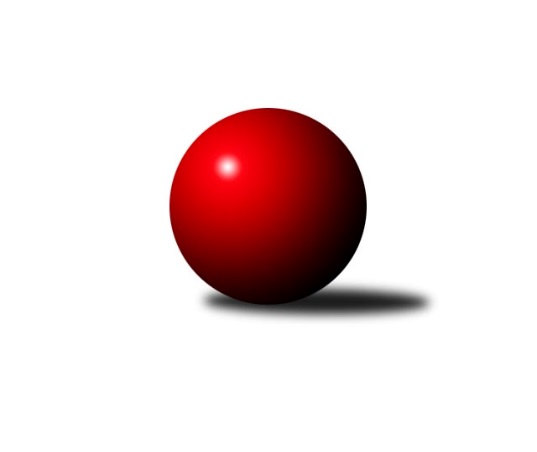 Č.3Ročník 2019/2020	20.5.2024 Podnikovka Slavonice 1.liga 2019/2020Statistika 3. kolaTabulka družstev:		družstvo	záp	výh	rem	proh	skore	sety	průměr	body	plné	dorážka	chyby	1.	KC Lentra Darda	3	3	0	0	22 : 8 	(12.5 : 7.5)	1003	6	703	300	11.3	2.	Pacoši	3	2	0	1	18 : 12 	(12.5 : 7.5)	1005	4	679	326	16	3.	Klub u Kořena	3	1	0	2	16 : 14 	(8.0 : 10.0)	978	2	678	300	16.3	4.	SuperMix	2	1	0	1	8 : 12 	(6.5 : 5.5)	958	2	656	303	21.5	5.	STS Chvojkovice	2	1	0	1	8 : 12 	(6.0 : 6.0)	924	2	642	282	25	6.	Rallycross	3	1	0	2	12 : 18 	(8.5 : 13.5)	953	2	651	302	16	7.	Motorpal	2	0	0	2	6 : 14 	(4.0 : 8.0)	957	0	687	270	28Tabulka doma:		družstvo	záp	výh	rem	proh	skore	sety	průměr	body	maximum	minimum	1.	KC Lentra Darda	1	1	0	0	6 : 4 	(5.0 : 3.0)	1001	2	1001	1001	2.	Pacoši	2	1	0	1	10 : 10 	(7.5 : 6.5)	965	2	993	936	3.	Klub u Kořena	1	0	0	1	4 : 6 	(3.5 : 4.5)	988	0	988	988	4.	Rallycross	1	0	0	1	2 : 8 	(2.5 : 5.5)	923	0	923	923	5.	STS Chvojkovice	1	0	0	1	2 : 8 	(1.5 : 2.5)	897	0	897	897	6.	Motorpal	2	0	0	2	6 : 14 	(4.0 : 8.0)	957	0	992	921	7.	SuperMix	1	0	0	1	0 : 10 	(1.0 : 3.0)	928	0	928	928Tabulka venku:		družstvo	záp	výh	rem	proh	skore	sety	průměr	body	maximum	minimum	1.	KC Lentra Darda	2	2	0	0	16 : 4 	(7.5 : 4.5)	1018	4	1059	976	2.	Pacoši	1	1	0	0	8 : 2 	(5.0 : 1.0)	1045	2	1045	1045	3.	SuperMix	1	1	0	0	8 : 2 	(5.5 : 2.5)	988	2	988	988	4.	Klub u Kořena	2	1	0	1	12 : 8 	(4.5 : 5.5)	969	2	972	965	5.	STS Chvojkovice	1	1	0	0	6 : 4 	(4.5 : 3.5)	950	2	950	950	6.	Rallycross	2	1	0	1	10 : 10 	(6.0 : 8.0)	967	2	977	956	7.	Motorpal	0	0	0	0	0 : 0 	(0.0 : 0.0)	0	0	0	0Tabulka podzimní části:		družstvo	záp	výh	rem	proh	skore	sety	průměr	body	doma	venku	1.	KC Lentra Darda	3	3	0	0	22 : 8 	(12.5 : 7.5)	1003	6 	1 	0 	0 	2 	0 	0	2.	Pacoši	3	2	0	1	18 : 12 	(12.5 : 7.5)	1005	4 	1 	0 	1 	1 	0 	0	3.	Klub u Kořena	3	1	0	2	16 : 14 	(8.0 : 10.0)	978	2 	0 	0 	1 	1 	0 	1	4.	SuperMix	2	1	0	1	8 : 12 	(6.5 : 5.5)	958	2 	0 	0 	1 	1 	0 	0	5.	STS Chvojkovice	2	1	0	1	8 : 12 	(6.0 : 6.0)	924	2 	0 	0 	1 	1 	0 	0	6.	Rallycross	3	1	0	2	12 : 18 	(8.5 : 13.5)	953	2 	0 	0 	1 	1 	0 	1	7.	Motorpal	2	0	0	2	6 : 14 	(4.0 : 8.0)	957	0 	0 	0 	2 	0 	0 	0Tabulka jarní části:		družstvo	záp	výh	rem	proh	skore	sety	průměr	body	doma	venku	1.	STS Chvojkovice	0	0	0	0	0 : 0 	(0.0 : 0.0)	0	0 	0 	0 	0 	0 	0 	0 	2.	KC Lentra Darda	0	0	0	0	0 : 0 	(0.0 : 0.0)	0	0 	0 	0 	0 	0 	0 	0 	3.	Motorpal	0	0	0	0	0 : 0 	(0.0 : 0.0)	0	0 	0 	0 	0 	0 	0 	0 	4.	Rallycross	0	0	0	0	0 : 0 	(0.0 : 0.0)	0	0 	0 	0 	0 	0 	0 	0 	5.	Klub u Kořena	0	0	0	0	0 : 0 	(0.0 : 0.0)	0	0 	0 	0 	0 	0 	0 	0 	6.	SuperMix	0	0	0	0	0 : 0 	(0.0 : 0.0)	0	0 	0 	0 	0 	0 	0 	0 	7.	Pacoši	0	0	0	0	0 : 0 	(0.0 : 0.0)	0	0 	0 	0 	0 	0 	0 	0 Zisk bodů pro družstvo:		jméno hráče	družstvo	body	zápasy	v %	dílčí body	sety	v %	1.	David Pešák 	Pacoši 	6	/	3	(100%)		/		(%)	2.	Milan Trávníček 	KC Lentra Darda 	4	/	2	(100%)		/		(%)	3.	Jiří Svoboda 	KC Lentra Darda 	4	/	2	(100%)		/		(%)	4.	Jan Šuhaj 	Pacoši 	4	/	2	(100%)		/		(%)	5.	Libor Svoboda 	KC Lentra Darda 	4	/	3	(67%)		/		(%)	6.	Michal Dostál 	Rallycross 	4	/	3	(67%)		/		(%)	7.	Pavel Kučera 	Rallycross 	4	/	3	(67%)		/		(%)	8.	Miroslav Kadrnoška 	KC Lentra Darda 	4	/	3	(67%)		/		(%)	9.	Antonín Ferdan 	Pacoši 	2	/	1	(100%)		/		(%)	10.	David Drobilič 	STS Chvojkovice 	2	/	1	(100%)		/		(%)	11.	Petr Janák 	Klub u Kořena 	2	/	1	(100%)		/		(%)	12.	Pavel Blažek 	STS Chvojkovice 	2	/	1	(100%)		/		(%)	13.	Milena Žampachová 	SuperMix 	2	/	1	(100%)		/		(%)	14.	Tomáš Neužil 	Klub u Kořena 	2	/	1	(100%)		/		(%)	15.	Iveta Kabelková 	Klub u Kořena 	2	/	1	(100%)		/		(%)	16.	Vladimír Pazderka 	Klub u Kořena 	2	/	1	(100%)		/		(%)	17.	Josef Svoboda 	Motorpal 	2	/	2	(50%)		/		(%)	18.	Dušan Šívr 	Pacoši 	2	/	2	(50%)		/		(%)	19.	Jiří Ležák 	SuperMix 	2	/	2	(50%)		/		(%)	20.	Šarlota Holzäpflová 	STS Chvojkovice 	2	/	2	(50%)		/		(%)	21.	Miroslav Bartoška 	Klub u Kořena 	2	/	2	(50%)		/		(%)	22.	František Severa 	SuperMix 	2	/	2	(50%)		/		(%)	23.	Martin Kovář 	Motorpal 	2	/	2	(50%)		/		(%)	24.	Bohumil Endl 	Motorpal 	2	/	2	(50%)		/		(%)	25.	Jiří Ondrák st. 	KC Lentra Darda 	2	/	2	(50%)		/		(%)	26.	Ludvík Kadlec 	Klub u Kořena 	2	/	3	(33%)		/		(%)	27.	Ladislav Dofek 	Rallycross 	2	/	3	(33%)		/		(%)	28.	Martin Lukš 	Motorpal 	0	/	1	(0%)		/		(%)	29.	Aleš Macků 	Klub u Kořena 	0	/	1	(0%)		/		(%)	30.	Roman Sedlák 	Klub u Kořena 	0	/	1	(0%)		/		(%)	31.	Jindra Kovářová 	Pacoši 	0	/	1	(0%)		/		(%)	32.	Eva Fabešová 	Pacoši 	0	/	1	(0%)		/		(%)	33.	Petr Musil 	Pacoši 	0	/	1	(0%)		/		(%)	34.	Kateřina Matoušková 	STS Chvojkovice 	0	/	1	(0%)		/		(%)	35.	Jakub Kadrnoška 	Rallycross 	0	/	1	(0%)		/		(%)	36.	Hana Drobiličová 	STS Chvojkovice 	0	/	1	(0%)		/		(%)	37.	Jiří Vojtíšek 	Klub u Kořena 	0	/	1	(0%)		/		(%)	38.	Vít Beranovský 	Motorpal 	0	/	1	(0%)		/		(%)	39.	Stanislav Tichý 	SuperMix 	0	/	2	(0%)		/		(%)	40.	Petra Böhmová 	STS Chvojkovice 	0	/	2	(0%)		/		(%)	41.	Josef Petrik 	Rallycross 	0	/	2	(0%)		/		(%)Průměry na kuželnách:		kuželna	průměr	plné	dorážka	chyby	výkon na hráčeNejlepší výkony na kuželnách:Četnost výsledků: